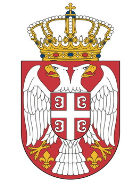 У складу са чланом 63. Закона о јавним набавкама, објављујемо одговор на захтев за додатним информацијама или појашњењима у вези са припремањем понуде у поступку Јавне набавке мале вредности сервисирања службених аутомобила, интерни број 404-02-329/2019-10.ПИТАЊЕ: На основу спецификације коју сте додали у измену конкурсне документације, закључили смо да Лада Нива нема сет зупчастог каиша, а има га као ставке у конкурсној документацији. Да ли се мења та ставка?ПОЈАШЊЕЊЕ:  У образцу финансијске понуде се попуњавају само ставке које су применљиве на тражени модел. Наручилац ће одговор објавити на Порталу јавних набавки и својој интернет страници.КОНКУРСНА КОМИСИЈАза јавну набавку број: 404-02-329/2019-10  Република СрбијаМИНИСТАРСТВО ПОЉОПРИВРЕДЕ,ШУМАРСТВА И ВОДОПРИВРЕДЕ                         Управа за шуме                         Управа за шумеБрој:404-02-329/5/2019-1012.07.2019. годинеБ е о г р а д